Kit de matemáticas para familias:Figuras Geométricas y Mucho Más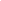  ROMPECABEZAS TANGRAM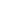 InstruccionesBolsa con 7 bloques tangram 5 rompecabezas tangramDIARIO DE MATEMÁTICAS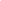 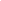 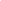 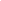 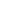 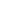 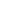 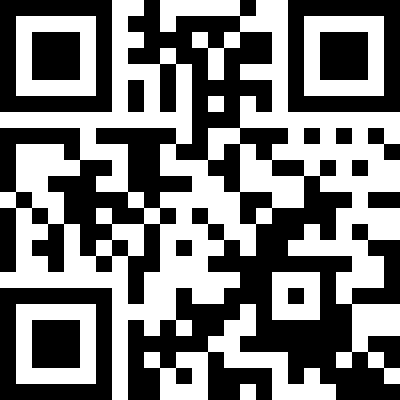 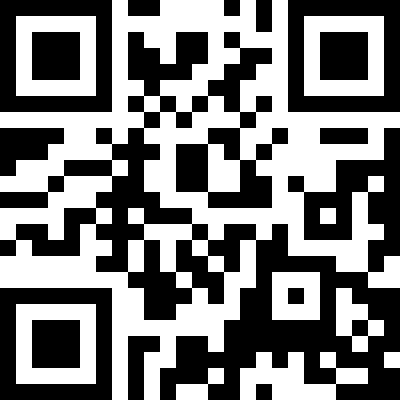 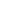 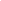 Escanee estos códigos QR para escuchar unas grabaciones cortitas sobre cómo ayudar a los niños pequeños a aprender sobre FIGURAS GEOMÉTRICAS Y MUCHO MÁS.